June 27, 2021 thirteenth Sunday in Ordinary TimeMass IntentionsWhen a priest celebrates Mass every day, he offers each celebration of the Eucharist for a particular person or intention.  By doing so, he applies special graces from God upon that person or intention.  To request a mass intention, please visit or call the parish office. Mass IntentionsSaturday, June 26th -  † Carolyn GiochettiFriday, July 2nd – † Peggy Rissling† = Repose of the Soul   SI = Special IntentionFriday Adoration is cancelled for the months of July and August.K of C Food Drive
The Knights of Columbus will hold its monthly food drive in support of the Leduc Food Bank the weekend of June 26/27.  Please drop your donation in the bin in the Church vestibule. Thanks to all the Parishioners who have been supporting this effort over the months.  The needy of Leduc County thank you as well.Covid-19 update July 1, 2021 The Province of Alberta has announced that Alberta's Open for Summer Plan will enter Stage 3 on Thursday, July 1, 2021.  There will be an evaluation of specific protocols over the summer months. As we prepare to welcome parishioners back, the dispensation from the obligation to attend Sunday Mass continues and will be evaluated at the end of August 2021. Parishes within municipalities that have a mask bylaw in place should follow the local bylaw of that municipality.  We understand that this may be different from region to region across the Archdiocese.  Beginning July 1, 2021, preregistration for mass and contact tracing no longer need to take place.  There is no capacity limit.hand sanitizing stations remain as we continue to follow health directives for good hand hygiene.  Parishioners may feel comfortable wearing masks.  They may continue to do so.If they have COVID symptoms, you should stay home and follow AHS directives.Hospitality after mass can take place.At the discretion of the Pastor, Holy Water Fonts can be filled.  Mass	(Sunday and weekday)The celebration of mass will look very similar to pre-pandemic time.  You may once again have Servers, Lectors, Music Ministers, Greeters/Ushers and Sacristans.The Sign of Peace: please continue to offer one another the sign of peace by a bow.  A return to a handshake will be evaluated by the end of August 2021. The distribution of Holy Communion will continue to be under one species, the Body of Christ.Music Ministry: All mass parts can be sung.  It is left to the discretion of the Pastor and Music Ministers as to physical distancing etc.  Congregational singing is allowed. Weddings	(With Mass and Outside of Mass)There is no capacity limit. Funerals	(Funeral Mass or Funeral Liturgy outside of Mass)There is no capacity limit.  Please follow guidance from AHS on Funeral Receptions.  Hear the Word of God and Do ItLiving in the Word — Baptism makes us missionary disciples, endowed with many gifts and talents for the service of others in the name of the Lord. If a person is baptized in infancy as I was, it is very easy to take for granted the wondrous gift bestowed by that sacrament. Pope Francis wants us to be fully aware of what it means to be baptized, to rejoice in the gift, and to embrace completely the Christian way of living. (Archbishop Smith, Pastoral Letter, September 14, 2017) (Archbishop Smith, Pastoral Letter, September 14, 2017): caedm.ca/letterChurch Lawn Mowing Yes, it is that time of the year again to think about the upkeep of our church property through the summer. If you are interested in helping with the Lawn mowing this year, please call the parish officeCertificate in Catholic StudiesNewman Theological College offers a comprehensive selection of online courses on various aspects of the Catholic faith.Each course runs five weeks and costs just $85. Take an individual course, or work toward one or all of the 22 specialized Certificates in Catholic Studies.This program is open to adults and youth of all backgrounds and education levels. Students may register completely online.Contact Sandra Talarico:780-392-2450 Ext. 2214Toll free: 1-844-392-2450Email: sandra.talarico@newman.eduCertificate in Catholic Studies (CCS)/Certificats en Études CatholiquesNewman Theological College offers you two certificates in French:Newman Theological College vous propose deux certificats en français:Fondements de la Foi Catholique (Foundations of the Catholic Faith) & Études de la Société Saint-Vincent de Paul (Studies of the Society of Saint Vincent de Paul)Each course consists of 10 lessons, spanning 5 weeks and will require approximately 4 hours of work per week (2 hours per lesson).Cost of registration: $85, plus purchase of the resource, approximately $100 / courseChaque cours comprend 10 leçons, s’étalant sur 5 semaines et vous demandera environ 4h de travail par semaine (2h par leçon).Coût de l’inscription : 85$, plus l’achat de la ressource, 100$ environ/coursFIRST HOLY COMMUNION 2021POPE ESTABLISHES WORLD DAY OF GRANDPARENTS AND THE ELDERLY Pope Francis announced the establishment of a World Day of Grandparents and the Elderly as a reminder of the important role they play as a link between generations. The pope said the day will be celebrated every year on the fourth Sunday of July to coincide with the feast of Sts. Joachim and Anne, Jesus’ grandparents. The first celebration of this day will be on July 25.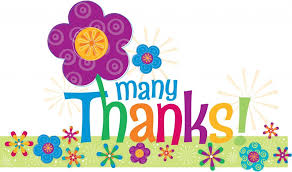 We would like to thank all those who minister to the Parish. Please remember that we still need ministers throughout the summer. This is the last bulletin until the end of August. Have a great summer!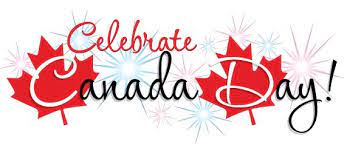 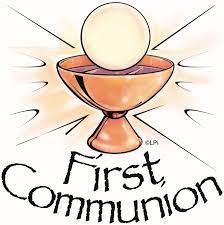 